Załącznik nr 15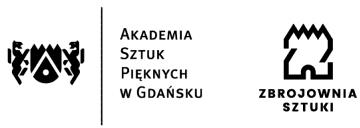 Regulaminu	postępowań	doktorskich i habilitacyjnychKwestionariusz osobowy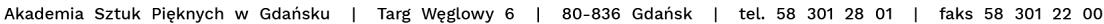 INFORMACJA DOTYCZĄCA PRZETWARZANIA DANYCH OSOBOWYCHZgodnie     z     Zgodnie     z     art.     13 Rozporządzenia     Parlamentu     Europejskiego     i      Rady      (UE)     2016/679 z dnia 27 kwietnia 2016 r. w sprawie ochrony osób fizycznych w związku z przetwarzaniem danych osobowych i w sprawie swobodnego przepływu takich danych oraz uchylenia dyrektywy 95/46/WE (ogólne rozporządzenie o ochronie danych) – dalej RODO, informujemy, że:Administratorem      Pani/Pana      danych      osobowych       jest       Akademia       Sztuk      Pięknych w Gdańsku, przy ul. Targ Węglowy 6, 80-836 Gdańsk, NIP 583-000-93-46, REGON 000275820, tel.  58 301 28 01.W Akademii Sztuk Pięknych w Gdańsku został powołany Inspektor Ochrony Danych, z którym można się skontaktować poprzez e-mail: iod@asp.gda.pl lub telefonicznie 58 301 28 01 wew. 18.Pani/Pana dane osobowe w zakresie wskazanym w art. 186; 219; 345; 348 ustawy z dnia 20 lipca 2018r. - Prawo o szkolnictwie wyższym i nauce (t.j.: Dz.U. 2018 poz. 1668 z póź.zm.) oraz przepisów wykonawczych (§ 2 i § 3 rozporządzenia Ministra Nauki i Szkolnictwa Wyższego z dnia 21 września 2018 r. w sprawie dyplomów doktorskich, dyplomów habilitacyjnych i legitymacji doktoranta) oraz art. 63 ustawy z dnia 14 czerwca 1960 r. Kodeks postępowania administracyjnego (t.j.: Dz.U. 2018 poz. 2096 z póź.zm), będą przetwarzane w celu wypełnienia obowiązku prawnego ciążącego na administratorze (art. 6 ust. 1 lit. c RODO) tj. dokumentowanie przebiegu postępowania o nadanie stopnia doktora lub doktora habilitowanego w zakresie sztuki, natomiast inne dane (adres e-mail, telefon), na podstawie zgody (art. 6 ust. 1 lit. a RODO), która może zostać odwołana w dowolnym czasie.Odbiorcą Pani/Pana danych osobowych będą podmioty, którym Akademia Sztuk Pięknych w Gdańsku zleca wykonanie czynności, z którymi wiąże się konieczność przetwarzania danych na podstawie zawartej umowy powierzenia danych lub innego instrumentu prawnego oraz podmioty uprawnione do uzyskania danych osobowych na podstawie przepisów prawa.Pozyskane dane  osobowe  będą  przechowywane  przez  okres  50  lat  (dokumentacja  przewodowa)  w oparciu o wymogi określone w przepisach ustawy z dnia 14.07.1983 r. o narodowym zasobie archiwalnym i archiwach (t.j. Dz. U. z 2019 r. poz. 553 z póź.zm.).Na zasadach określonych przepisami RODO przysługuje Pani/Panu prawo dostępu do podanych danych osobowych, ich sprostowania, usunięcia (chyba, że przetwarzanie jest niezbędne do wywiązania się      z prawnego obowiązku wymagającego przetwarzania lub w celu ustalenia, dochodzenia lub obrony roszczeń) lub ograniczenia przetwarzania.Ma Pani/Pan prawo wniesienia skargi do Prezesa Urzędu Ochrony Danych Osobowych (ul. Stawki 2, 00-193 Warszawa), gdy uznają Państwo, że przetwarzanie Pani/Pana danych osobowych narusza przepisy RODO.Podane dane osobowe nie podlegają zautomatyzowanemu podejmowaniu decyzji, w tym profilowaniu.Podanie przez Państwa danych osobowych w zakresie wynikającym  z przepisów prawa  wskazanych  w punkcie 3 jest niezbędne, aby uczestniczyć w postępowaniu o nadanie stopnia doktora lub doktora habilitowanego w zakresie sztuki. Podanie innych danych jest dobrowolne.Oświadczam, że zapoznałem się z treścią klauzuli informacyjnej dotyczącej przetwarzania danych osobowych.......................................................................	.................... .............................................................(miejscowość i data)	(podpis osoby składającej kwestionariusz)1. Imię (imiona) i nazwisko ................................................................................................. ......................................1. Imię (imiona) i nazwisko ................................................................................................. ......................................2. Data i miejsce urodzenia……………………………………………………3. Obywatelstwo (dotyczy osób ubiegających sięo stopień doktora)…………………………………..4. Numer ewidencyjny (PESEL) - w przypadku jego braku – numer dokumentu potwierdzającego tożsamość oraz nazwę państwa, które go wydało:................................................................................................................................................................ .......................................4. Numer ewidencyjny (PESEL) - w przypadku jego braku – numer dokumentu potwierdzającego tożsamość oraz nazwę państwa, które go wydało:................................................................................................................................................................ .......................................5. ........................................................................................................ ......................................................................................(adres zamieszkania)............................................................................................................................. .....................................................................(adres do korespondencji)e.mail………………………………………………..*	telefon	*5. ........................................................................................................ ......................................................................................(adres zamieszkania)............................................................................................................................. .....................................................................(adres do korespondencji)e.mail………………………………………………..*	telefon	*Jestem świadomy(a) odpowiedzialności karnej za fałszywe zeznania z art. 233 §1 ustawy z dnia 6 czerwca 1997 r. Kodeks karny (t.j. Dz. U. z 2018 r., poz. 1600) oraz odpowiedzialności cywilnej z art. 415 ustawy z dnia 23 kwietnia 1964 r. Kodeks cywilny (t.j. Dz. U. z 2018, poz. 1025 z późn. zm.) za szkodę wyrządzoną niezgodnym z prawdą oświadczeniem.......................................................................	.................... .............................................................(miejscowość i data)	(podpis osoby składającej kwestionariusz)* Wyrażam zgodę na przetwarzanie  moich  danych  osobowych  (adres  e-mail,  numer  telefonu)  przez  Akademię  Sztuk Pięknych w Gdańsku w związku z czynnościami przewodu doktorskiego lub doktora habilitowanego, zgodnie z art. 6 ust 1. lit. a) Rozporządzenia Parlamentu Europejskiego i Rady (UE) 2016/679 z dnia 27 kwietnia 2016 r. w sprawie ochrony osób fizycznych w związku z przetwarzaniem danych osobowych i w sprawie swobodnego przepływu takich danych oraz uchylenia dyrektywy 95/46/WE (ogólne rozporządzenie o ochronie danych).......................................................................	.................... .............................................................(miejscowość i data)	(podpis osoby składającej kwestionariusz)Jestem świadomy(a) odpowiedzialności karnej za fałszywe zeznania z art. 233 §1 ustawy z dnia 6 czerwca 1997 r. Kodeks karny (t.j. Dz. U. z 2018 r., poz. 1600) oraz odpowiedzialności cywilnej z art. 415 ustawy z dnia 23 kwietnia 1964 r. Kodeks cywilny (t.j. Dz. U. z 2018, poz. 1025 z późn. zm.) za szkodę wyrządzoną niezgodnym z prawdą oświadczeniem.......................................................................	.................... .............................................................(miejscowość i data)	(podpis osoby składającej kwestionariusz)* Wyrażam zgodę na przetwarzanie  moich  danych  osobowych  (adres  e-mail,  numer  telefonu)  przez  Akademię  Sztuk Pięknych w Gdańsku w związku z czynnościami przewodu doktorskiego lub doktora habilitowanego, zgodnie z art. 6 ust 1. lit. a) Rozporządzenia Parlamentu Europejskiego i Rady (UE) 2016/679 z dnia 27 kwietnia 2016 r. w sprawie ochrony osób fizycznych w związku z przetwarzaniem danych osobowych i w sprawie swobodnego przepływu takich danych oraz uchylenia dyrektywy 95/46/WE (ogólne rozporządzenie o ochronie danych).......................................................................	.................... .............................................................(miejscowość i data)	(podpis osoby składającej kwestionariusz)